Vasi Vizeken - tACKLEBAIT METHOD FEEDER KUPA 2021.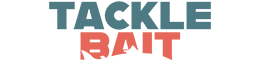 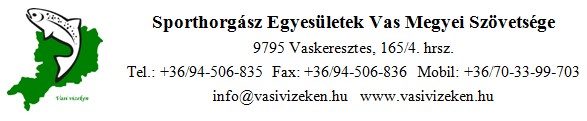       Lukácsházi Abért II. tó2021. április 11. (vasárnap)Nevezési határidő:  		2021 .április 07. (szerda) 10.00 óra A nevezéseket a https://vasivizeken.hu/hu/esemenyek/versenyidopontok on-line felületen lehetleadni. Gépjármű behajtási engedély rendszám megadásával igényelhető nevezéskor.Verseny maximális létszáma: 40 főNevezési díj:  			10.000 FtA verseny nevezési díját a nevezést követően mihamarább, de legkésőbb 5 munkanapon belül kérjük a 72100237-11042428. számú bankszámlára megfizetni a Sporthorgász Egyesületek Vas Megyei Szövetsége részére. Az utalási közleménybe kérjük a horgász nevét, a verseny megnevezését és időpontját feltüntetni. Esetleges számla igényét írásban az info@vasivizeken.hu címre kérjük jelezni a nevezési díj befizetését követően.Verseny menete: 	A verseny egy 5 órás fordulóban kerül lebonyolításra. 7:00-7:30 		regisztráció 7:30                       	megnyitó, sorsolás8:00                       	rajthelyek elfoglalása, felkészülés9:00                       	csali ellenőrzésének megkezdése9:50                       	etetés kezdete10:00                      	verseny kezdete14:55                     	jelzés az utolsó 5 percre15:00                     	verseny vége16:30                     	eredményhirdetésA verseny lefújásának pillanatában már/még horgon lévő hal kifárasztására további 10 perc áll rendelkezésre.Szabályok:Verseny a legfrissebb országos Method szabályzat az érvényes, mely elérhető a MOHOSZ weboldalán, vagy a következő linken: https://nyito.mohosz.hu/index.php/versenysport/63-versenyszabalyzatok/677-method-feeder-versenyszabalyzat-mfvsz210212?fbclid=IwAR1KmLtWvY5dIl8nlbkuEcG79eysNQoz_KpRiNgoCBmlzOkENUGW1S8J3XkA versenyző köteles a horgászhelyén a hulladékot összegyűjteni és elszállítani. A nevezett egyén, amely a versenykiírásban meghatározott regisztrációs határidőre nem érkezik meg köteles a 06703399707-es telefonszámon értesíteni Szervező Bizottságot a távol maradás okáról. A versenyre benevezettek a kiadott behajtási engedéllyel a versenyt megelőző három napban is jogosultak behajtani a versenypálya melletti területekre. Nagyobb esőzés esetén előfordulhat, hogy pár horgászhelyet gépkocsival korlátozva lehet majd megközelíteni.  Versennyel kapcsolatos bármilyen egyéb kérdést az info@vasivizeken.hu e-mail címre lehet megküldeni 2021.04.06-ig.Egyéb nem szabályozott kérdésekben a Szervező Bizottság állásfoglalása az irányadó.Díjazás:   Verseny induló horgászok létszámától függően tárgynyeremények és emléktárgyak.GYIK: Etetéskor használható-e bordás kosár? - Igen. A alapozó etetéshez, illetve a ráetetések során használható bordás és mindkét végén nyitott (open end) kosár egyaránt. Arra figyelni kell, hogy a ráetetéskor felcsalizott bot nem lehet bedobva.Fonott főzsinór használható az etetőboton? - Igen, az etetőboton lehet fonott főzsinórt használni.A csalitüskét köthetem fonott zsinórra? - Az előke nem, de a csalizószál lehet fonott.Sikeres versenyzést kíván a rendezőség!